Муниципальное бюджетное дошкольное образовательное учреждение детский сад №7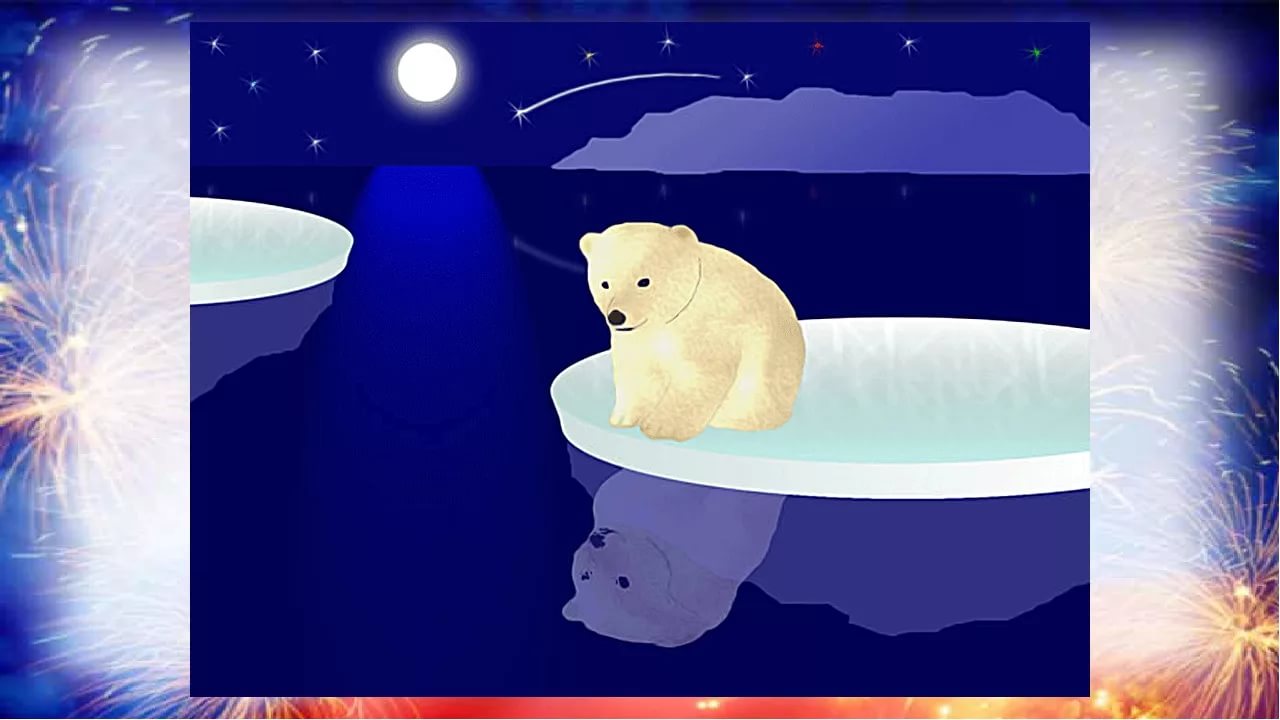 Логопедическое занятие в старшей группеТема: «Приключение с медвежонком Умкой»Учитель – логопед Шишкина Светлана Анатольевна2022Тема: «Приключение с медвежонком Умкой»Цель: создание условий для формирования фонетической системы языка и развития коммуникативных навыков у детей через игровые методы и приемы. Коррекционно-образовательные задачи:- уточнить, расширить и активизировать словарь по теме: «Обитатели холодных регионов»;- совершенствовать грамматический строй речи – закреплять умение подбирать прилагательные к существительному, согласовывать существительные с прилагательными (Какой снег? – легкий, пушистый, белый, скрипучий, холодный, искрящийся);- закреплять знания знакомых букв, уметь отличать их среди других.Коррекционно-развивающие задачи:- развивать точные артикуляционные движения, длительный плавный выдох, мелкую и общую моторики;- совершенствовать фонематическое восприятие, зрительное и слуховое внимание, мышление.- совершенствовать навыки звукового анализа и синтеза слов – уметь выделять первый звук на фоне слова;Коррекционно-воспитательные задачи: -  воспитывать интерес  к окружающему миру;- формировать  навыки сотрудничества, взаимодействия, доброжелательности, умение выполнять коллективные задания, желание помочь близкому.Оборудование для педагога: Проектор, магнитная доска, компьютер, колонки, презентация «Умка», музыкальный центр, музыкальный файл для физминутки, картинки для проведения артикуляционной гимнастики, указка, «льдина», Оборудование для детей: массажные шарики «Су – Джок», стаканы с водой, трубочки, макеты пингвинов, рыб, льдин, планшеты «Логико – малыш», снежинки с картинками для составления предложений.Ход занятия:Здравствуйте, ребята. - Встанем все мы дружно в круг-Я твой друг и ты мой друг.-Вместе за руки возьмемся- И друг другу улыбнемся!(дети дарят друг другу улыбку).- Ребята, мне на электронную почту пришло письмо. А от кого, вы сейчас сами узнаете.Слайд 1 ( на экране появляется слайд с изображением медвежонка Умки на льдине)Умка: - Ой, кто это? Куда это я попал?Логопед:- Ребята, вы узнали, кто это? (медвежонок Умка из мультфильма)- Давайте с ним поздороваемся.Логопед:-Здравствуй, Умка! Ты попал в детский сад, где весело живут дети.Умка:- Здравствуйте,  ребята. А я знаю одного такого же мальчика, он пахнет молоком, он мой друг. Мы с ним весело играли в прятки, а потом он куда – то пропал. Я теперь не знаю, как его найти? Мне мама рассказывала, что все ребята ходят в детский сад. Они там играют, поют, учат буквы. Я тоже хочу познакомиться с буквами, чтобы написать своему другу письмо и найти его. Вы мне поможете? Дети: - поможем!Логопед:-Итак, ребята, мы сегодня с вами вспомним буквы и звуки, с которыми вы знакомились на занятиях. Для того, чтобы их правильно произносить, необходимо выполнить гимнастику для язычка.Артикуляционная гимнастика.Выполнение упражнений «Бегемотик», «Лягушки», «Слоник», «Качели», «Часики», «Лошадка».Слайд 2. (Умка на льдине в море, а вокруг акулы).Умка:- Ребята, мою льдину унесло в море, а вокруг какие – то рыбы большие. Кто это? (акулы).Логопед:- А я знаю один секрет. Акулы не любят попадать в шторм. Они сразу плывут в тихое и спокойное место. Предлагаю помочь Умке прогнать акул. Мы сейчас с вами устроим «шторм» в стаканчиках. (дети подходят к столу и дуют в трубочку, выполняя дыхательную гимнастику).Слайд 3. ( Умка  нашел знак – перепутанные буквы)Умка:- Ой, что это такое?Логопед:- Ребята, здесь нужно угадать, какие буквы перепутались. Назовите какие буквы кто видит. ( дети выполняют задание).- У меня есть мягкий конструктор, предлагаю из него построить буквы и показать их Умке.- Молодцы! Вы справились с заданием и познакомили Умку с некоторыми буквами.- Скажите, пожалуйста, чем отличаются буквы от звуков? (буквы мы видим и пишем, а звуки – слышим и произносим).- Какие бывают звуки? ( гласные и согласные, твердые и мягкие, звонкие и глухие). Что мы можем составить из звуков? ( слоги, а из слогов – слова).Где могут прятаться звуки в словах? ( в начале, в середине, в конце слова).- Ребята, Умка для своего друга сфотографировал животных, которые живут на далеком севере, но не знает, как подписать фотографии. Вы хотите ему помочь? (хотим).- Пройдем к большой льдине, на которой лежат планшеты с фотографиями.Задание:- Назвать слово, определить, с какого звука оно начинается, и провести фишку нужного цвета к соответствующей букве.( дети выполняют задание на планшетах «Логикомалыш»).- Молодцы, ребята! Все справились с заданием.Слайд 4 (Умка играет в цветные льдинки).Умка: -Ребята, у меня есть цветные льдинки. Давайте с ними поиграем.(гимнастика для пальчиков кольцами «Су – Джок»)1,2,3,4,5 – вышли в льдинки мы играть. (катать шарик между ладошками)(надевать кольцо на каждый палец по тексту стихотворения)Этот пальчик самый сильный, самый толстый и большой.Этот пальчик для того, чтоб показывать его.Этот пальчик самый длинный и стоит он в середине.Этот пальчик безымянный – он избалованный самый.А мизинчик, хоть и мал – очень ловок, да удал.Будем льдинки мы катать, свои пальцы укреплять ( катать шарик).(повторить упражнение для пальцев другой руки).Слайд 5. (Умка и пингвины на льдине).Умка: - Ребята, у меня есть друзья – пингвины. Они очень любят рыбу. Помогите мне их покормить. Логопед:- Ребята, на первой льдине стоит один пингвин, значит, мы будем угощать его рыбой, на которой нарисована картинка в слове с одним слогом.  - На второй льдине – два пингвина. Их будем угощать рыбой, на которой нарисована картинка, в слове которой два слога.- На третьей льдине – три пингвина. Они будут есть рыбу, на которой картинка , в слове которой три слога.( дети выполняют задание).- Пингвины так обрадовались, что хотят с вами исполнить их любимый танец.Физминутка. (под музыкальное сопровождение «Пингвины»)Слайд 6. ( Умка на льдине радуется снегопаду)Умка:-Ой, ребята, снег пошел. Я люблю, когда идет снег. Он такой….Логопед:- Ребята, а какой снег? ( белый, пушистый, легкий, скрипучий, мокрый, холодный, блестящий, красивый).- У каждого слова ест свои родственники – родственные слова. Давайте назовем к слову «снег» его родственные слова( снег, снеговик, Снегурочка, снегокат, снегоуборочная машина).-Посмотрите, сколько снежинок прилетело. Какие они красивые, блестящие, резные. А снежинки необычные, на них картинки. Возьмите каждый по одной и составьте предложение.-Молодцы! У вас получились красивые предложения.Итог.- Мы сегодня с вами вспомнили, как выглядят буквы, какие бывают звуки. Говорили о том, что из звуков можно составить слоги, а из слогов – слова. Из слов мы составляли предложения, которые помогут медвежонку Умке написать письмо другу.Рефлексия.- Какое из заданий было самым интересным? А самым сложным? Слайд 7. (Умка прощается с ребятами).Умка:-Спасибо, вам, ребята. Теперь я все знаю о звуках и буквах и смогу написать письмо своему другу. До свидания!